Cambridge Summer Music Festival 2023Young Composers Workshop 27 July, 11am-5pmApplication FormI would like to have a piece workshopped and performed at the Young Composers Workshop. By submitting this application I confirm that:I am 21 years or underI am able to attend the Workshop in Cambridge on Thursday 27 JulyI am sending an example of a piece I have composed I will undertake to compose a piece for the workshop  for Violin, Bass Clarinet and Piano, maximum performance length 3 minutes, to be sent no later than Sunday 16 JulyI understand that successful applicants will be asked to contribute £20 towards the cost of the WorkshopAll information is stored securely and is used only for the purposes of this event. We will not share your data with any other party.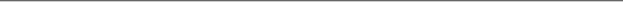 To submit your application please send the following to clare.gilmour2@gmail.com: Completed application formAn example of one of your compositions, which can be for any combination of instruments (PDF file saved from composing software or scan of manuscript)Further information
If you have any questions please contact Clare Gilmour (Trustee of Cambridge Summer Music and Secretary of Cambridge Youth Music): clare.gilmour2@gmail.com; 07776 257 300.Composer’s nameDate of birthHome addressPhone number (composers or parents)Email address (composers or parents)